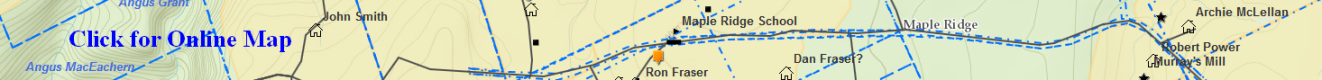 Smith_Family(PleasantValley) – (Eigg Mountain Settlement History)Malignant Brook/Pleasant Valley Smith FamiliesJohn Smith (b. 1805-d. 1884) born Scotland pioneer last will and testament page 81/471 Antigonish Will Book 1883-1905 married Ann “Nancy” MacDonald (b. 1811-d. 1890) died at Pleasant Valley Obit1871 Census Arisaig District Division 1 # 671881 Census Arisaig District # 120	Catherine Smith (b. 1841-d. 1923) US	Flora Smith (b. 1842-d. September 15, 1869) died at Goldenville NSVSHugh Smith (b. 1843-d. 1924) received half of farm from father married Isabella “Bell” Smith (b. 1845-d. 1920) d/o John Smith, Cross Roads married February 1873 at Antigonish1881 Census Arisaig District # 1131891 Census Malignant Brook District # 601901 Census Maryvale District # 721911 Census Maryvale District # 601921 Census Maryvale Sub-District # 17 # 66John Angus Smith (b. November 3, 1973-d. 1928) born at Pleasant Valley NSVS farm servant1901 Census Maryvale District # 721911 Census Maryvale District # 601921 Census Maryvale Sub-District # 17 # 66		Flora Smith (b. 1875)		Dougald Smith (b. 1878)		Donald Smith (b. August 15, 1883) SMAR		Mary Jane Smith (b. 1886)		1901 Census Maryvale District # 72Ann Smith (b. 1848) Pleasant Valley married Norman MacDonald (b. 1836) born Scotland s/o Donald and Margaret MacDonald married January 20, 1869 at Georgeville Charles Smith (b. 1849-d. 1917) received  half of farm from father/stonecutter immigrated 1885 (1910 US Census) worked as a carpenter in a shipyard in New York married Sarah MacDonald (b. 1857) married July 27, 1887 at Halifax NSVS	Mary Smith (b. 1851) married Peter MacKenzieA record at St. Margaret’s, Arisaig: “John Smith Malignant Brook’s children 4 in number died the month of August, 1847” SMARRonald Smith pioneer arrived 1842 – MacLean Vol. 1 page 114Ronald Smith “Gow” (b. 1797) born Scotland married Christy MacIsaac (b. 1799-d. 1882)Donald Smith (b. 1827-d. 1904) born Scotland married Mary MacDonald (b. 1839) born South River married November 28, 1865 at St. Andrews NSVSMoved to Antigonish by 1881 – Donald was a stone masonJohn Smith (b. 1828 Scotland) arrived in Canada in 1850 1901 census married Flora MacDonald (b. 1834) married 1865 at Georgeville1871 Census Arisaig District Division 1 # 611881 Census Arisaig District # 1221891 Census Malignant Brook District # 401901 Census Maryvale District # 731911 Census Maryvale District # 75 Flora living with son Ronald		Flora Ann Smith (b. 1867) servant girl		Mary Bell Smith (b. 1868) servant girl married Allan MacIsaac USRonald Smith (b. June 10, 1870-d. 1941) last will and testament page 251/539 Antigonish Will Book 1925-1956 born at Pleasant Valley NSVS lumberman married Catherine (b. 1851)1911 Census Maryvale District # 751921 Census Maryvale Sub-District # 17 # 65	John Smith (b. 1906) left half the farm in his father’s will	Ann Smith (b. 1907)	Dan Smith (b. 1910-d. 1964) left half the farm in his father’s will	Florence Smith Alexander Smith (b. November 16, 1872) born at Pleasant Valley NSVS farm servant immigrated 1895 by rail (1910 US Census and 1922 US Naturalization Record) lineman/telephone company married Mary Agnes MacKinnon (b. 1882) immigrated 1908 (1910 US Census) domestic d/o Angus MacKinnon and Margaret MacGillivray Arisaig married November 17, 1909 at BostonArchibald Smith (b. 1834 Scotland-d. 1917) mason married Ann MacDonald (b. 1838-d. March 15, 1915) NSVS married 1871 at Georgeville1901 Census Maryvale District # 471911 Census Maryvale District # 50	John Angus Smith (b. June 3, 1871) born at Pleasant Valley NSVS	Mary Smith (b. April 8, 1873) born at Pleasant Valley NSVSHugh A Smith (b. October 25, 1874) born at Pleasant Valley NSVS married Mary Jane MacDonald (b. 1865-d. December 30, 1958) NSVS/Obit d/o Lewis and Catherine (MacDonald) MacDonald died at Antigonish1911 Census Maryvale District # 501921 Census Maryvale Sub-District 17 # 51	Mary Smith (b. 1908) married John Joseph MacDonald (b. 1896)		Blaise MacDonald	Dougald MacPherson (b. 1903) adopted son	John MacDonald (b. 1889)Hugh Smith married Ellen MacDonaldAlexander Smith (b. 1836) born at Arisaig NSVS married Mary Ann MacDonald (b. 1842) born at West River married January 16, 1866 at Ohio